Media AdvisoryWho:		Devon Anderson, Harris County District AttorneyAnnise Parker, Houston Mayor		Charles McClelland, Houston Police Chief			Adrian Garcia, Harris County Sheriff		Sarah Schimmer, AAA TexasWhat: 	Announcement of No Refusal Initiative after two DWI related traffic fatalities in the last two weeksWhere: 	Sam Houston Park 	1000 Bagby (at the corner of Allen Parkway and Bagby)	Houston, Tx 	There will be media parking available along Allen Parkway and there will be parking available at the Heritage Society 300 Allen Parkway.When: 	Wednesday July 2nd, 2014 at 10:00AM 	Contact: Camille Hepola 713-898-7823Belinda HillFirst AssistantImmediate ReleaseJuly 1st, 2014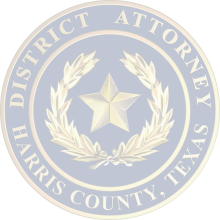 Criminal Justice Center1201 Franklin, Suite 600Houston, Texas 77002 ContactCamille HepolaJeff  McShan(713) 755-0122